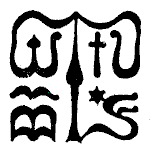 Wesley János Lelkészképző Főiskola Szociális munka szakTantárgy kódjaSMAK406SMAK406SMAK406Tantárgy elnevezéseCsoport szociális munkaCsoport szociális munkaCsoport szociális munkaTantárgy oktatójának nevePataki JózsefnéBeosztása, tudományos fokozataóraadó oktatóTantárgy óraszámanappali tagozaton 2 tanóra/ hétlevelező tagozaton 12 vagy16 tanóra/félévnappali tagozaton 2 tanóra/ hétlevelező tagozaton 12 vagy16 tanóra/félévnappali tagozaton 2 tanóra/ hétlevelező tagozaton 12 vagy16 tanóra/félévTanóra típusaelőadás előadás előadás Meghirdetési időszaktavaszi félévtavaszi félévtavaszi félévKreditszám3 kredit3 kredit3 kreditA tantárgy oktatásának céljaAlapozó tárgyként általános áttekintést ad a közvetlen szociális munka különböző színtereiről, formáiról, a szakember lehetséges szerepeiről.A csoportokkal végzett szociális munka elméleti és gyakorlati tudásait közvetíti, azzal a konkrét céllal, hogy a diákok ismereteket és jártasságokat szerezzenek e munkaformáról. Képessé váljanak a csoportmunka alkalmazási feltételeinek felismerésére, kivitelezésére és értékelésére.Alapozó tárgyként általános áttekintést ad a közvetlen szociális munka különböző színtereiről, formáiról, a szakember lehetséges szerepeiről.A csoportokkal végzett szociális munka elméleti és gyakorlati tudásait közvetíti, azzal a konkrét céllal, hogy a diákok ismereteket és jártasságokat szerezzenek e munkaformáról. Képessé váljanak a csoportmunka alkalmazási feltételeinek felismerésére, kivitelezésére és értékelésére.Alapozó tárgyként általános áttekintést ad a közvetlen szociális munka különböző színtereiről, formáiról, a szakember lehetséges szerepeiről.A csoportokkal végzett szociális munka elméleti és gyakorlati tudásait közvetíti, azzal a konkrét céllal, hogy a diákok ismereteket és jártasságokat szerezzenek e munkaformáról. Képessé váljanak a csoportmunka alkalmazási feltételeinek felismerésére, kivitelezésére és értékelésére.Szükséges előtanulmányok, feltételezett tudásanyagSzociális munka alapozó tantárgyaiSzociális munka alapozó tantárgyaiSzociális munka alapozó tantárgyaiFejlesztendő kompetenciaterületek:Tantárgyi leírás (tematikával együtt)A csoportokkal végzett szociális munka elméleti alapjaiCsoportlélektani alapfogalmakCsoportok osztályozása, csoportjelenségekCsoportelméletek és hatásuk a szociális munka gyakorlatáraCsoportok alkalmazása a szociális munka gyakorlatábanA szociális csoportmunka szándékai és színterei.A csoportmunka előnyei, hátrányai6.  Szociális csoportmunka modellek7. A csoportdinamika elemei; a csoportmunka gyakorlatának központi kérdései8. A csoportdinamikai ismeretek alkalmazása a csoportmunka folyamatábanEgyén a csoportbanA csoport, mint egész9. A csoportmunka folyamataiA csoporttá alakulás, csoportfejlődési elméletekA csoport tervezése, indításaA csoport vezetése, a vezető szerepe és eszközeiA csoportmunka értékeléseA csoportokkal végzett szociális munka elméleti alapjaiCsoportlélektani alapfogalmakCsoportok osztályozása, csoportjelenségekCsoportelméletek és hatásuk a szociális munka gyakorlatáraCsoportok alkalmazása a szociális munka gyakorlatábanA szociális csoportmunka szándékai és színterei.A csoportmunka előnyei, hátrányai6.  Szociális csoportmunka modellek7. A csoportdinamika elemei; a csoportmunka gyakorlatának központi kérdései8. A csoportdinamikai ismeretek alkalmazása a csoportmunka folyamatábanEgyén a csoportbanA csoport, mint egész9. A csoportmunka folyamataiA csoporttá alakulás, csoportfejlődési elméletekA csoport tervezése, indításaA csoport vezetése, a vezető szerepe és eszközeiA csoportmunka értékeléseA csoportokkal végzett szociális munka elméleti alapjaiCsoportlélektani alapfogalmakCsoportok osztályozása, csoportjelenségekCsoportelméletek és hatásuk a szociális munka gyakorlatáraCsoportok alkalmazása a szociális munka gyakorlatábanA szociális csoportmunka szándékai és színterei.A csoportmunka előnyei, hátrányai6.  Szociális csoportmunka modellek7. A csoportdinamika elemei; a csoportmunka gyakorlatának központi kérdései8. A csoportdinamikai ismeretek alkalmazása a csoportmunka folyamatábanEgyén a csoportbanA csoport, mint egész9. A csoportmunka folyamataiA csoporttá alakulás, csoportfejlődési elméletekA csoport tervezése, indításaA csoport vezetése, a vezető szerepe és eszközeiA csoportmunka értékeléseKötelező és ajánlott irodalomSzociális munka csoportokkal 4. Kötet ( Hegyesi-Kozma-Szilvási- Talyigás szerk.) Bárczi Gusztáv GYTF, Bp. 1997.Pataki Éva: Szociális munka csoportokkal; Módszertani kéziköny, Debrecen 2010.SZOCIO-TÉKAAjánlott: Antons, K.: A csoportdinamika gyakorlata, Gyakorlatok és technikák, Synalorg Kft, Budapest2006.Dürrschmidt,P.-Koblitz,J. és mts.. Trénerek kézikönyve, Z-Press Kft, Budapest 2008-Szőnyi Gábor: Csoportok és csoportozók, A lélketani munkára építő csoportok vezetése, Medicina, Budapest 2005.Yalom, Irvin D. /2001/: A csoportpszichoterápia elmélete és gyakorlata. Animula Kiadó, Budapest
Rudas János /szerk./ /1984/: Önismereti csoportok. Tanfolyamok Tömegkommunikációs KutatóközpontPataki Ferenc /vál./ /1980/: Csoportlélektan. Gondolat Könyvkiadó, Budapest 
Pataki Ferenc – Hunyady György /1972/: A csoportkohézió. Akadémiai Kiadó, Budapest. Bagdy Emőke – Telkes József /1988/: Személyiségfejlesztő módszerek az iskolában. Nemzeti Tankönyvkiadó, BudapestSzociális munka csoportokkal 4. Kötet ( Hegyesi-Kozma-Szilvási- Talyigás szerk.) Bárczi Gusztáv GYTF, Bp. 1997.Pataki Éva: Szociális munka csoportokkal; Módszertani kéziköny, Debrecen 2010.SZOCIO-TÉKAAjánlott: Antons, K.: A csoportdinamika gyakorlata, Gyakorlatok és technikák, Synalorg Kft, Budapest2006.Dürrschmidt,P.-Koblitz,J. és mts.. Trénerek kézikönyve, Z-Press Kft, Budapest 2008-Szőnyi Gábor: Csoportok és csoportozók, A lélketani munkára építő csoportok vezetése, Medicina, Budapest 2005.Yalom, Irvin D. /2001/: A csoportpszichoterápia elmélete és gyakorlata. Animula Kiadó, Budapest
Rudas János /szerk./ /1984/: Önismereti csoportok. Tanfolyamok Tömegkommunikációs KutatóközpontPataki Ferenc /vál./ /1980/: Csoportlélektan. Gondolat Könyvkiadó, Budapest 
Pataki Ferenc – Hunyady György /1972/: A csoportkohézió. Akadémiai Kiadó, Budapest. Bagdy Emőke – Telkes József /1988/: Személyiségfejlesztő módszerek az iskolában. Nemzeti Tankönyvkiadó, BudapestSzociális munka csoportokkal 4. Kötet ( Hegyesi-Kozma-Szilvási- Talyigás szerk.) Bárczi Gusztáv GYTF, Bp. 1997.Pataki Éva: Szociális munka csoportokkal; Módszertani kéziköny, Debrecen 2010.SZOCIO-TÉKAAjánlott: Antons, K.: A csoportdinamika gyakorlata, Gyakorlatok és technikák, Synalorg Kft, Budapest2006.Dürrschmidt,P.-Koblitz,J. és mts.. Trénerek kézikönyve, Z-Press Kft, Budapest 2008-Szőnyi Gábor: Csoportok és csoportozók, A lélketani munkára építő csoportok vezetése, Medicina, Budapest 2005.Yalom, Irvin D. /2001/: A csoportpszichoterápia elmélete és gyakorlata. Animula Kiadó, Budapest
Rudas János /szerk./ /1984/: Önismereti csoportok. Tanfolyamok Tömegkommunikációs KutatóközpontPataki Ferenc /vál./ /1980/: Csoportlélektan. Gondolat Könyvkiadó, Budapest 
Pataki Ferenc – Hunyady György /1972/: A csoportkohézió. Akadémiai Kiadó, Budapest. Bagdy Emőke – Telkes József /1988/: Személyiségfejlesztő módszerek az iskolában. Nemzeti Tankönyvkiadó, BudapestIsmeretek ellenőrzésének módjaVizsgaMutassa be a csoportmunka előnyeit, hátrányait, beszéljen a szociális munka csoportmunkával kapcsolatos szándékairól!Beszéljen a csoportelméleti hátterekről és a gyakorlati összefüggésekről!Hasonlítsa össze és elemezze a szociális csoportmunka, csoportterápia, és a szociális munka csoportokkal munkaformákat. Ismertesse a szociális munka területén  alkalmazható csoportok típusait!Beszéljen a csoportvezetés aspektusairól, a vezetési stílus jellemzőiről!Beszéljen a csoporton belül jelentkező egyéni és csoportellenállásról.Beszéljen a csoportfejlődés fázisáról és a kapcsolódó vezetői feladatokról.Ismertesse a csoportdinamika elemeit és a vezetői intervenciókban betöltött szerepüket!Beszéljen a csoport tervezésének és elindításának lépéseiről, részletezze az egyes szakaszokat. Milyen szakmai kritériumok mentén alkalmazható az esetmunka és csoportmunka.Mutassa be a csoportmunka szervezeti feltételeit, előkészületeit.Mutasson be egy, a szociális területen alkalmazott szakemberekre irányuló kliensorientált vagy szervezetorientált csoportos munkaformátVizsgaMutassa be a csoportmunka előnyeit, hátrányait, beszéljen a szociális munka csoportmunkával kapcsolatos szándékairól!Beszéljen a csoportelméleti hátterekről és a gyakorlati összefüggésekről!Hasonlítsa össze és elemezze a szociális csoportmunka, csoportterápia, és a szociális munka csoportokkal munkaformákat. Ismertesse a szociális munka területén  alkalmazható csoportok típusait!Beszéljen a csoportvezetés aspektusairól, a vezetési stílus jellemzőiről!Beszéljen a csoporton belül jelentkező egyéni és csoportellenállásról.Beszéljen a csoportfejlődés fázisáról és a kapcsolódó vezetői feladatokról.Ismertesse a csoportdinamika elemeit és a vezetői intervenciókban betöltött szerepüket!Beszéljen a csoport tervezésének és elindításának lépéseiről, részletezze az egyes szakaszokat. Milyen szakmai kritériumok mentén alkalmazható az esetmunka és csoportmunka.Mutassa be a csoportmunka szervezeti feltételeit, előkészületeit.Mutasson be egy, a szociális területen alkalmazott szakemberekre irányuló kliensorientált vagy szervezetorientált csoportos munkaformátVizsgaMutassa be a csoportmunka előnyeit, hátrányait, beszéljen a szociális munka csoportmunkával kapcsolatos szándékairól!Beszéljen a csoportelméleti hátterekről és a gyakorlati összefüggésekről!Hasonlítsa össze és elemezze a szociális csoportmunka, csoportterápia, és a szociális munka csoportokkal munkaformákat. Ismertesse a szociális munka területén  alkalmazható csoportok típusait!Beszéljen a csoportvezetés aspektusairól, a vezetési stílus jellemzőiről!Beszéljen a csoporton belül jelentkező egyéni és csoportellenállásról.Beszéljen a csoportfejlődés fázisáról és a kapcsolódó vezetői feladatokról.Ismertesse a csoportdinamika elemeit és a vezetői intervenciókban betöltött szerepüket!Beszéljen a csoport tervezésének és elindításának lépéseiről, részletezze az egyes szakaszokat. Milyen szakmai kritériumok mentén alkalmazható az esetmunka és csoportmunka.Mutassa be a csoportmunka szervezeti feltételeit, előkészületeit.Mutasson be egy, a szociális területen alkalmazott szakemberekre irányuló kliensorientált vagy szervezetorientált csoportos munkaformátTantárgy tárgyi követelményeitanterem – projektor – számítógép tanterem – projektor – számítógép tanterem – projektor – számítógép 